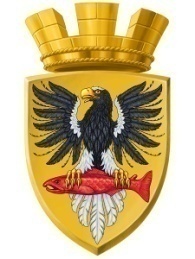                           Р О С С И Й С К А Я   Ф Е Д Е Р А Ц И ЯКАМЧАТСКИЙ КРАЙП О С Т А Н О В Л Е Н И ЕАДМИНИСТРАЦИИ ЕЛИЗОВСКОГО ГОРОДСКОГО ПОСЕЛЕНИЯот  17.  03.  2017				       №  210  -п       г. ЕлизовоРуководствуясь      п.2   ст. 3.3   Федерального   закона   от   25.10.2001  № 137-ФЗ «О введении в действие Земельного кодекса Российской Федерации», ст. 11.10  Земельного кодекса Российской Федерации, ст. 14 Федерального закона  от 06.10.2003 № 131-ФЗ «Об общих принципах организации местного самоуправления в Российской Федерации», Уставом Елизовского городского поселения,  в соответствии с Правилами землепользования и застройки Елизовского городского поселения Елизовского муниципального района Камчатского края, принятыми Решением Собрания депутатов Елизовского городского поселения от 07.09.2011 № 126, на основании заявлений  ООО МНУ «Елизовское» и Матершева О.В. в лице Шелестовой Т.С., действующей по доверенности,  ПОСТАНОВЛЯЮ:Утвердить  схему расположения земельного участка, образуемого  из земель государственной собственности в кадастровом квартале 41:05:0101005, согласно приложению к настоящему постановлению:  условный номер  - 41:05:0101005:ЗУ1;  площадь участка - 3648 кв.м; территориальная зона – производственная территориальная зона (П 1);  вид разрешенного использования – строительная промышленность;  категория земель – земли населенных пунктов;местоположение – Россия, Камчатский край, Елизовский муниципальный район, Елизовское городское поселение, Елизово, г., Магистральная ул.2. Управлению делами администрации Елизовского городского поселения  разместить настоящее постановление в информационно-телекоммуникационной сети «Интернет»  на официальном сайте администрации Елизовского городского поселения.3. Срок действия настоящего  постановления составляет 2 года.4. Контроль за исполнением настоящего постановления возложить на Руководителя Управления архитектуры и градостроительства администрации Елизовского городского поселения.Главы администрации Елизовского городского поселения                                                Д.Б. ЩипицынОб утверждении схемы расположения земельного участка на кадастровом плане территории, образуемого из земель государственной собственности  в кадастровом квартале 41:05:0101005, площадью 3648 кв.м